Congruent – Have the same measure.
Complementary – Add up to 90o.Supplementary – Add to 180o.Adjacent – Two angles that share a side.Vertical – When two lines cross, opposite angles are congruent.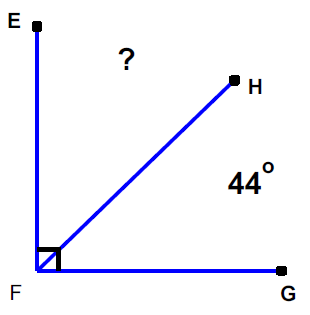 90 – 44 = 46o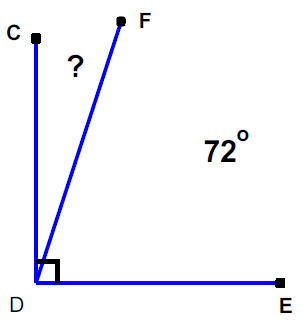 90 – 72 = 18o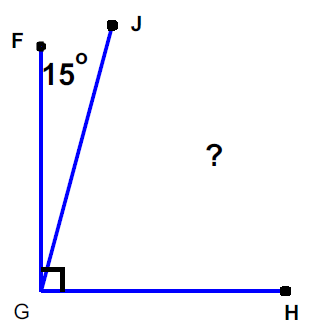 90 – 15 = 75o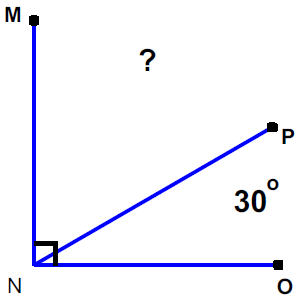 90 – 30 = 60o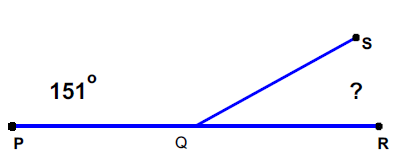 180 – 151 = 29o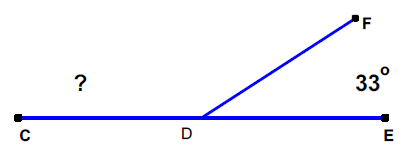 180 – 33 = 147o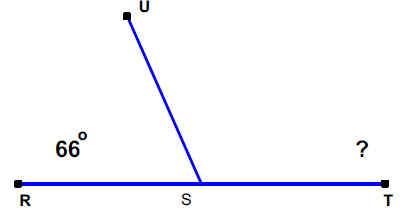 180 – 66 = 114o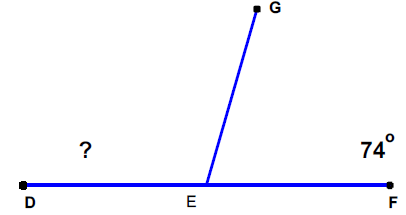 180 – 74 = 106o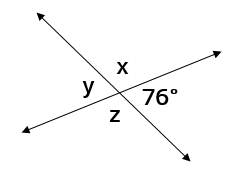 x = 104o	y = 76o		z = 104o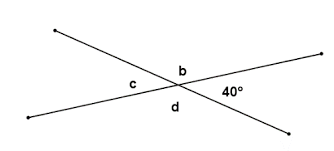 b = 140o	c = 40o		d = 140o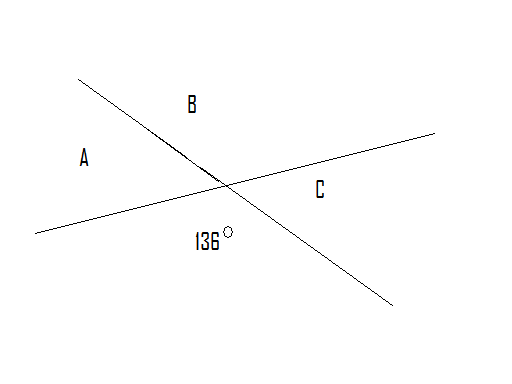 A = 44o	B = 136o	C = 44oFind the complement to a 47o angle.43oFind the supplement to a 59o angle.121o
Find the supplement to a 105o angle.75oFind the complement to a 72o angle.18oWhich of the following pairs of angles are complementary?a.) 45o and 47ob.) 32o and 58oc.) 90o and 90od.) 66o and 114oWhich of the following pairs of angles are supplementary?a.) 37o and 43ob.) 74o and 95oc.) 28o and 152od.) 180o and 180oIf line l  line m, then which two angles are complementary?
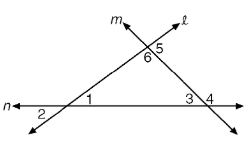 5 & 6Name a pair of supplementary angles in the diagram shown below.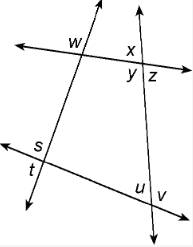 x & y		y & z		s & t		u & vName a pair of vertical angles in the diagram shown below.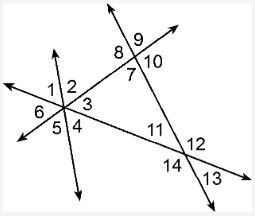 1 & 4		2 & 5		3 & 6		7 & 9		8 & 10		11 & 13	12 & 14Name a pair of supplementary angles in the diagram shown below.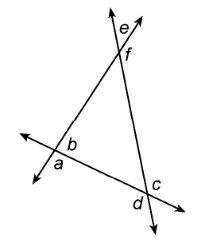 a & bUse the diagram below to answer the following questions.1.) Name a pair of vertical angles.1 & 2		3 & 4		2.) Name a pair of supplementary angles.3 & 4		5 & 63.) Name a pair of adjacent angles.3 & 4		5 & 6